MENTION COMPLÉMENTAIRETECHNICIEN EN ÉNERGIES RENOUVELABLESÉPREUVE E1 : PRÉPARATION D’UNE INTERVENTIONSESSION 2023 MAISONS À HAUTE AMBITION ENVIRONNEMENTALE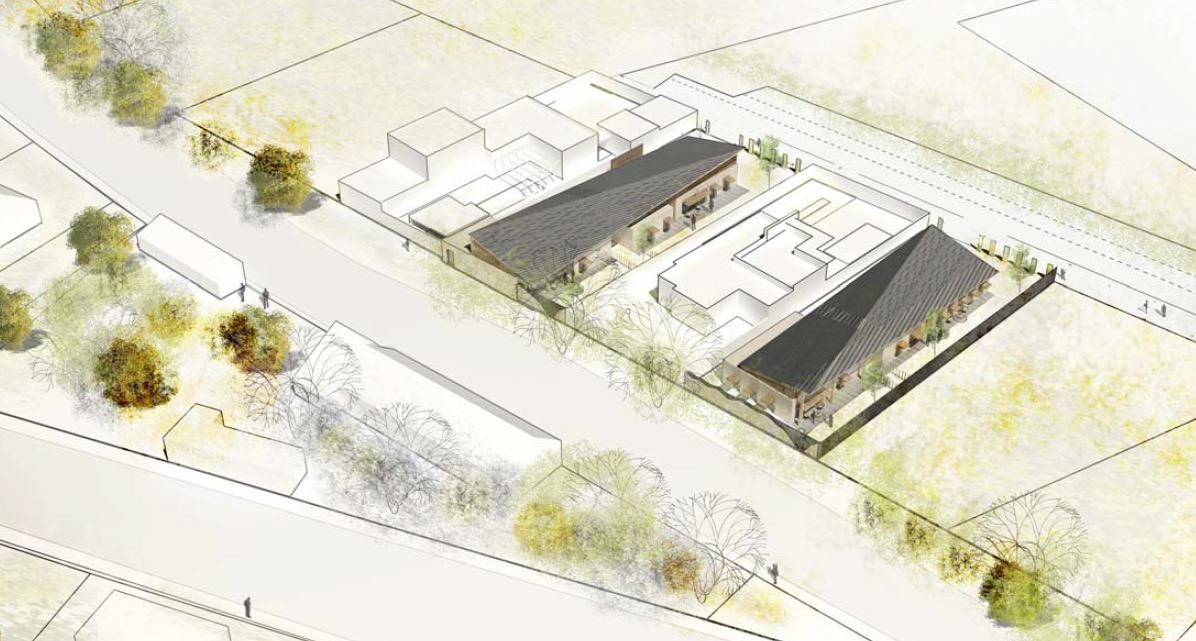 L’usage de calculatrice avec mode examen actif est autorisé. L’usage de calculatrice sans mémoire « type collège » est autorisé.Le projet consiste en la construction de quatre maisons à haute ambition environnementale (trois maisons T4 et une maison T3) dans la commune de Mauregard (77). Le projet prend place sur deux parcelles comprenant chacune 2 logements qui partagent la même toiture. L’étude se limitera au logement 1, de type T3, situé sur la parcelle AE383.La Mairie de Mauregard, maître d’ouvrage du projet, souhaite mettre en œuvre pour ces logements une isolation efficace du bâti, associée à des équipements mettant en œuvre des énergies renouvelables et des dispositifs de récupération d’énergie.L’étude comprendra quatre parties :L’analyse du bâti et du complexe d’isolation ;L’installation de la pompe à chaleur ;L’installation de la Ventilation Mécanique Contrôlée ;L’installation de tuiles photovoltaïques pour une production en autoconsommation.PARTIE 1 : ANALYSE DU BÂTILe bureau d’études EFFILIOS, chargé de l’étude thermique, a proposé deux solutions techniques pour assurer l’isolation du bâti : une version MOB et une version Béton de chanvre.La solution MOB a été retenue par le client. L’entreprise chargée du lot isolation propose de remplacer les isolants en fibre de chanvre par de la fibre de bois, de conductivité thermique 0,039 W/m.K.Vous êtes chargé de vérifier si cette modification n’a pas d’incidence sur le coefficient de transmission surfacique des murs extérieurs, ce qui pourrait amener à modifier le choix du modèle de pompe à chaleur.Question 1.1 : Donner la signification du terme « MOB ».MOB : Maison à Ossature BoisQuestion 1.2 : Indiquer quelle est la solution la plus performante en termes d’isolation, parmi les deux solutions proposées par le bureau d’études thermiques. Justifier votre réponse en comparant les données du bureau d’études.La solution MOB est la solution la plus performante en termes d’isolation. Elle permet d’obtenir un coefficient de transmission surfacique U = 0,140 W/m²K contre U = 0,166 W/m²K pour la solution Béton de chanvre.Question 1.3 : Indiquer dans le tableau ci-dessous, l’épaisseur et la conductivité thermique des isolants retenus.Calculer la résistance thermique de la fibre de bois (entre montants et en complément intérieur). Calculer ensuite la résistance thermique totale, puis le coefficient de transmission surfacique des murs extérieurs. Question 1.4 :Conclure quant à l’incidence de la modification de l’isolant sur le choix de la PAC.Le coefficient de transmission surfacique est légèrement inférieur au coefficient initialement prévu (0,136W/m²K au lieu de 0,140W/m²K). L’isolation des murs sera légèrement plus efficace, le modèle de PAC prévu peut être conservé. PARTIE 2 : POMPE À CHALEUR (PAC)En tant que technicien en énergies renouvelables, vous êtes chargé de préparer la pose de la PAC. Celle-ci sera associée à un récupérateur de chaleur sur eaux grises.Question 2.1 : Donner le rôle et expliquer l’intérêt technique du récupérateur de chaleur. Illustrer votre explication en relevant les températures observées lors des tests réalisés par le CSTB.Le rôle du récupérateur de chaleur sur eaux grises est de préchauffer l’eau qui alimente le ballon ECS grâce à la chaleur récupérée sur les eaux grises évacuées (douches, baignoires, éviers). Question 2.2 : Préciser le type de raccordement le plus efficace en termes de récupération d’énergie à mettre en œuvre dans les logements.     Montage « Ballon seul »	     Montage « Mitigeur seul »	      Montage mixteQuestion 2.3 : Représenter sur le schéma de principe le raccordement hydraulique du récupérateur de chaleur en montage mixte.Indiquer dans le tableau ci-contre, la désignation des constituants du système de chauffage et de production d’eau chaude à partir du schéma de principe proposé. Vous utiliserez les termes suivants : « unité extérieure », « unité intérieure (module hydraulique) », « mitigeur », « liaison frigorifique », « sonde extérieure », « sonde d’ambiance intérieure », « récupérateur de chaleur », « bloc nettoyage ».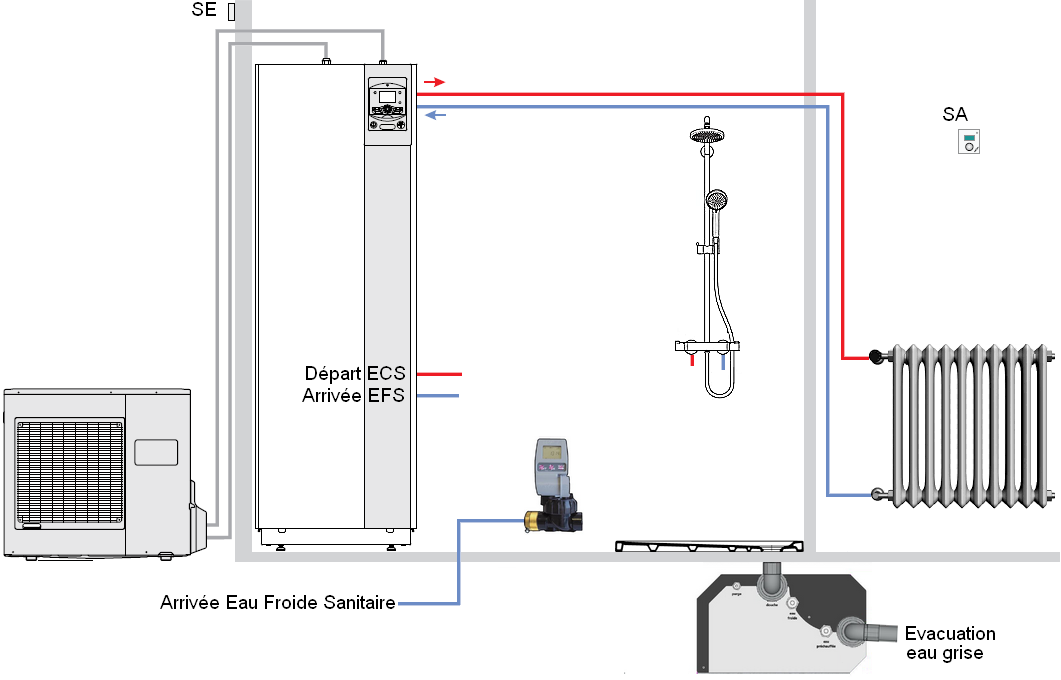 Question 2.4 : Donner la puissance calorifique de la PAC et le type d’éléments chauffants retenus pour le projet. Indiquer le modèle de la PAC. Question 2.5 :Relever pour chaque raccord le diamètre adapté et la quantité nécessaire à la réalisation de la liaison frigorifique de la PAC. Indiquer la longueur minimale de la liaison frigorifique.Vous êtes chargé à présent de préparer l’installation de la liaison frigorifique.Votre chargé de travaux vous demande de prévoir le percement du mur de la salle de bain pour le passage des liaisons frigorifiques et de vérifier leurs longueurs. Il préconise de réaliser le percement 30cm au-dessus du module hydraulique, le client souhaitant, par souci esthétique, limiter les longueurs de tuyauteries dans la salle de bain.Question 2.6 :Relever la hauteur du module hydraulique et en déduire la hauteur du percement par rapport au sol fini de la salle de bain.Question 2.7 :Calculer l’épaisseur du mur de la salle de bain, en tenant compte des matériaux constituant la paroi, afin de choisir le foret adéquat pour le pré percement.Cette paroi est constituée des éléments suivants : OSB (1,2 cm), Fibre de bois (20cm), fibre de bois entre montant (7 cm), OSB (1,2 cm) + parement placo (1,3 cm)L’épaisseur totale du mur est donc d’environ 30/31 cm. (résultat accepté à 2 cm près si oubli du parement)Choix du foret :     Foret Béton		X     Foret Bois		      Foret MétalLongueur du foret :     200 mm			     250 mm			      300 mm		X      400 mmQuestion 2.8 :Calculer la longueur de la liaison frigorifique à partir des plans cotés ci-contre. Conclure quant à la conformité par rapport aux recommandations du constructeur.L = 0,33 + 0,85 + 0,915 + 2 + 0,9 + 0,164 + 0,3 = 5,46 mLa longueur minimale de la liaison frigorifique étant de 5 m, la longueur est conforme aux recommandations du constructeur.Question 2.9 :Vérifier que l’emplacement du module hydraulique dans la salle de bain et l’emplacement de son point de raccordement au mur sont conformes à la NFC 15-100 (volumes de sécurité dans un local contenant une baignoire ou une douche).Distance douche volume hydraulique : 0,8mDistance douche point de raccordement au mur : 1,6mCes distances sont supérieures aux 0,6m du volume 2, l’installation est réalisable.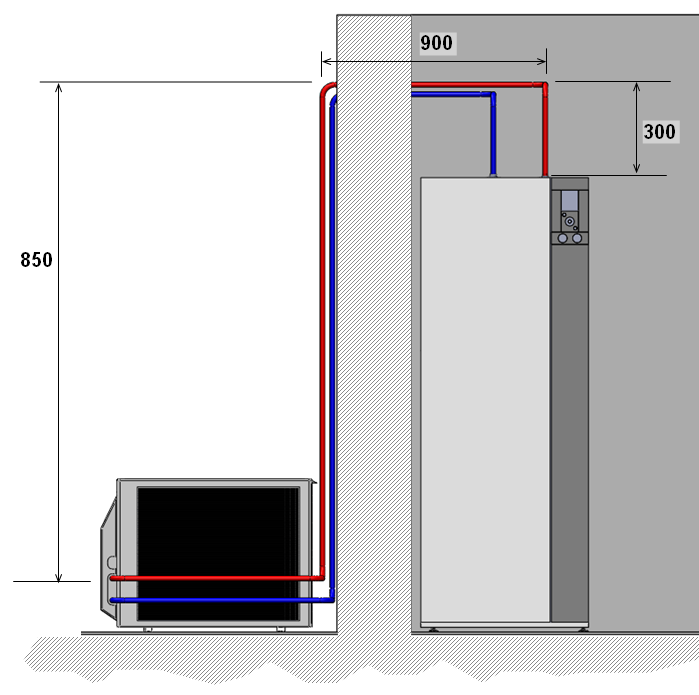 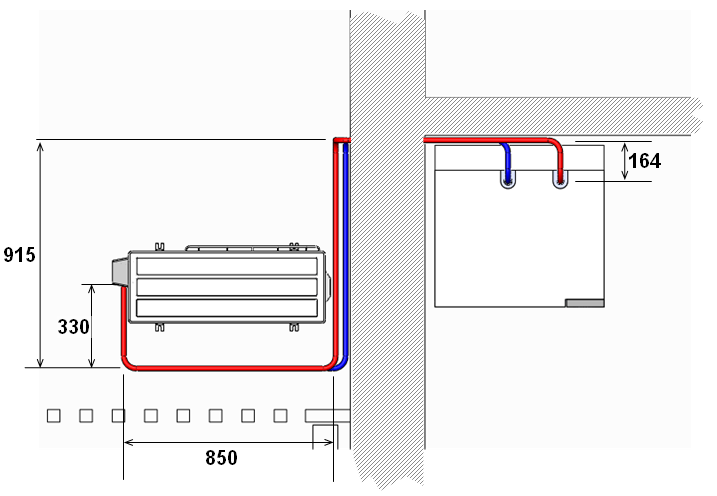 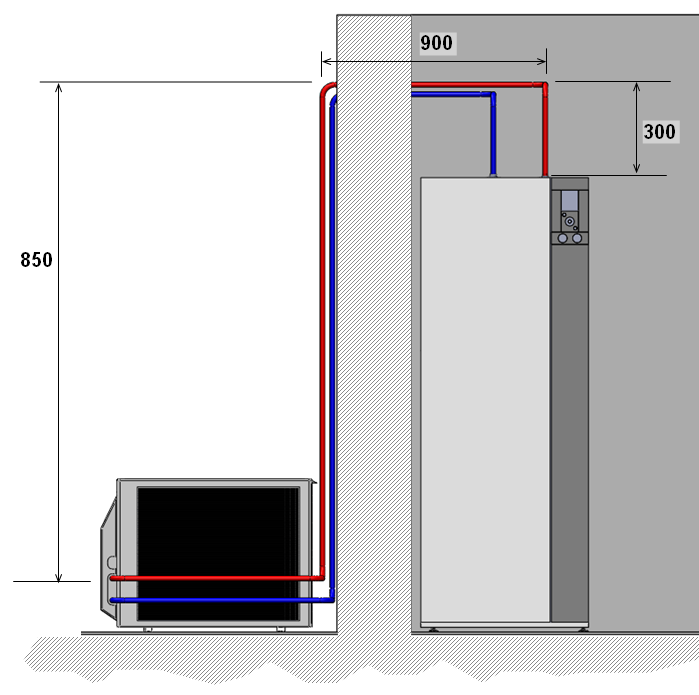 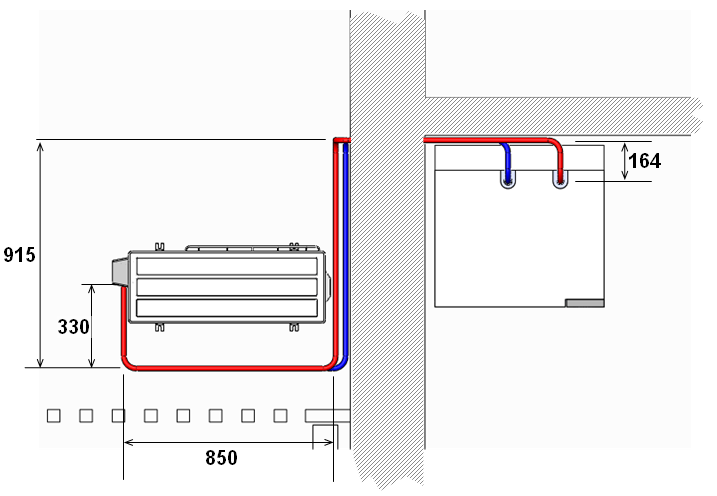 Question 2.10 :Compléter le schéma de câblage des différents constituants de la PAC. Seules les gaines des câbles sont représentées sur le schéma. On vous demande de le compléter en faisant apparaitre les conducteurs en extrémité de chaque câble. Vous tiendrez compte des couleurs normalisées et des couleurs indiquées dans le document constructeur (la couleur marron peut être remplacée par du noir, les traits seront réalisés à la règle).Préciser le type et la section des câbles utilisés pour chaque liaison.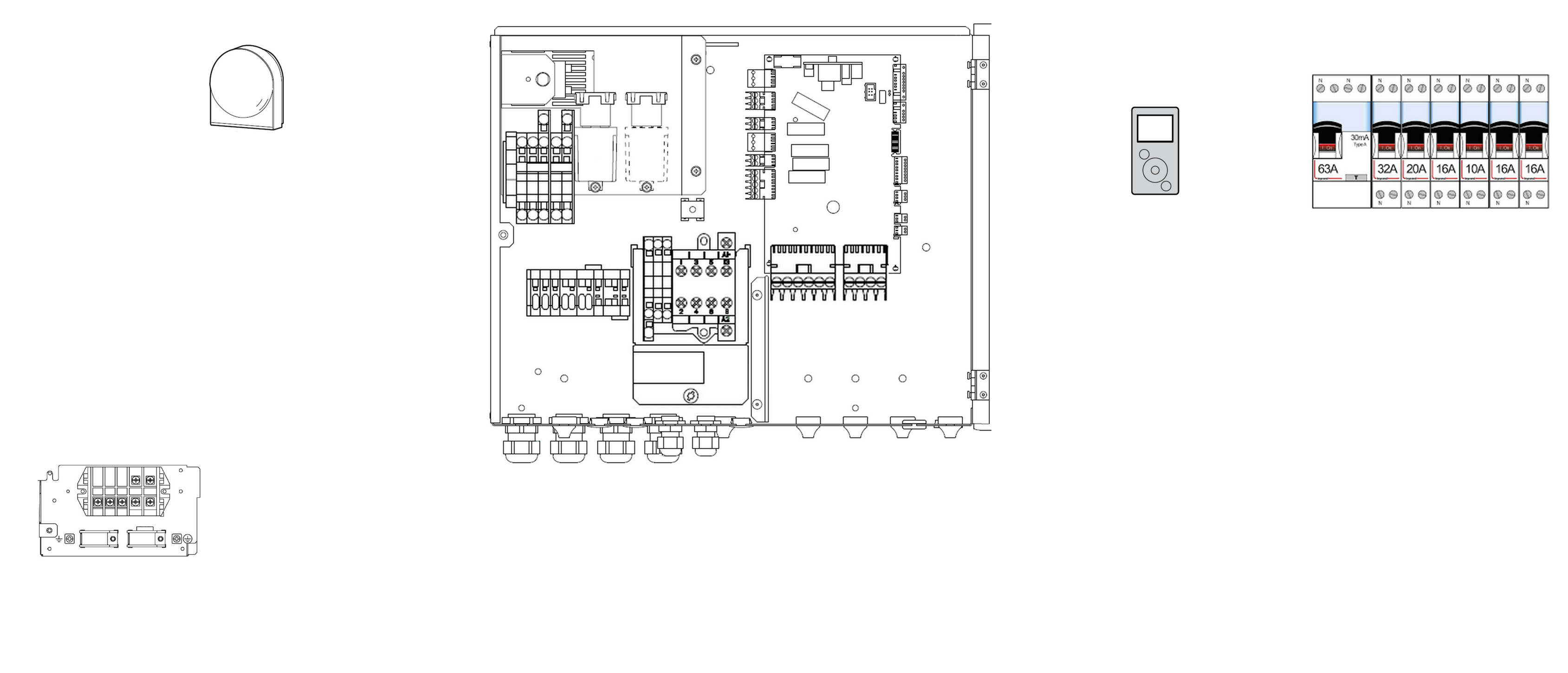 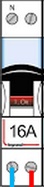 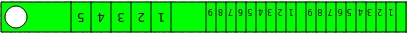 PARTIE 3 : VMC DOUBLE FLUXVous êtes à présent en charge de l’installation de la VMC double flux et de ses accessoires : bouches d’insufflation, d’extraction et gaines.Afin de guider vos travaux, le bureau d’études a déterminé en amont :Le modèle de la VMC double flux :ALDES InspirAIR S240 ; Les diamètres des gaines à installer : Ø 125, double peau épaisseur 25 mm pour la cuisine ;Ø 80, double peau épaisseur 25 mm pour les autres pièces ;L’implantation de la VMC double flux :Pose horizontale en plafond ; Caissons de répartition en plafond.Question 3.1 :Calculer la surface du logement 1 et justifier le choix pour ce logement du modèle S240 pour la VMC double flux.La surface est de 80m².Le modèle SC240 est adapté pour des habitations dont la surface ne dépasse pas 100m².Question 3.2 :Indiquer par une croix et pour chaque pièce, le type de bouche à installer, ainsi que leur diamètre respectif.Question 3.3 :Sur le plan de la page suivante, tracer le cheminement de la gaine de diamètre 125 mm reliant le caisson d’extraction à la bouche de la cuisine, puis à la VMC double flux. Déduire la longueur et choisir la référence de la gaine.Longueur de la gaine : Selon tracé proposé par le candidatRéférence de la gaine :11091189Question 3.4 :Renseigner la désignation et la référence de la gaine en diamètre 80 mm à emporter sur le chantier sachant que le bureau d’études a évalué la longueur de gaine suffisante à 25 m.Désignation gaine : Algaine isolée 25 mm Ø 80 mm – Dévidoir de 25 mRéférence gaine :11091187Question 3.5 :Indiquer le diamètre de tuyau PVC préconisé par le constructeur de la VMC afin d’y raccorder l’évacuation des condensats.Le diamètre du tuyau préconisé est de 32 mmQuestion 3.6 :Représenter sur le plan ci-après les bouches d’extraction et d’insufflation dans l’emplacement indiqué. Vous respecterez les symboles donnés dans la légende.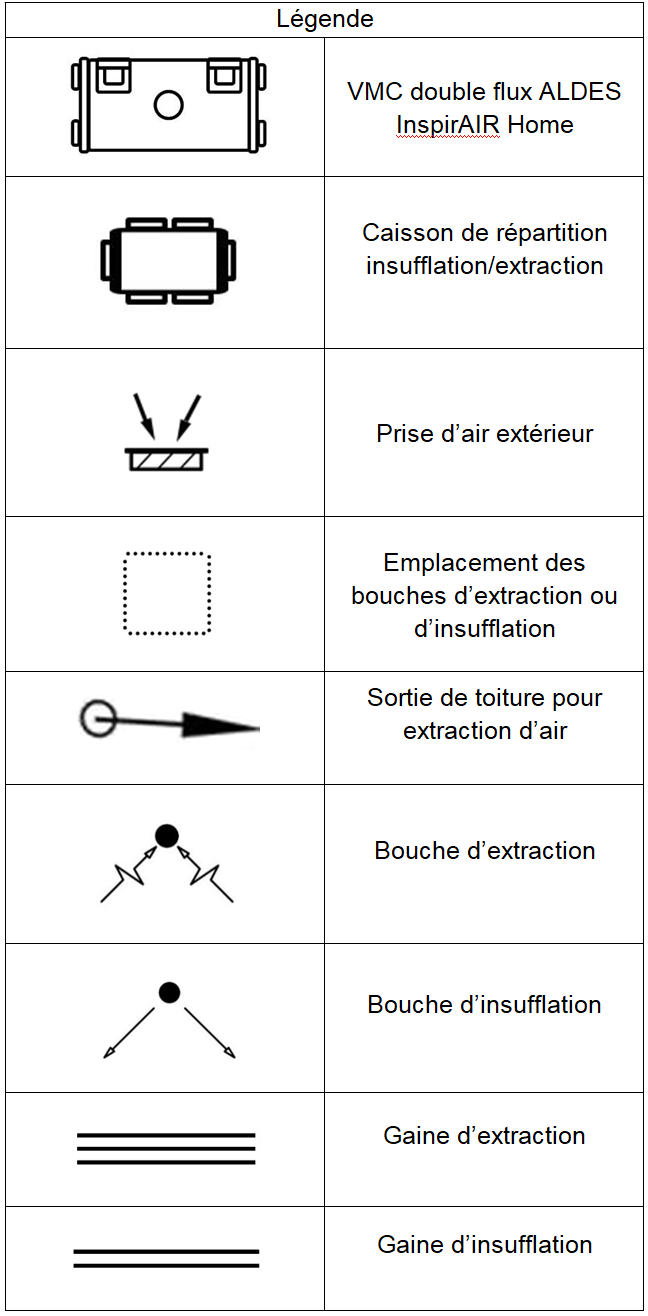 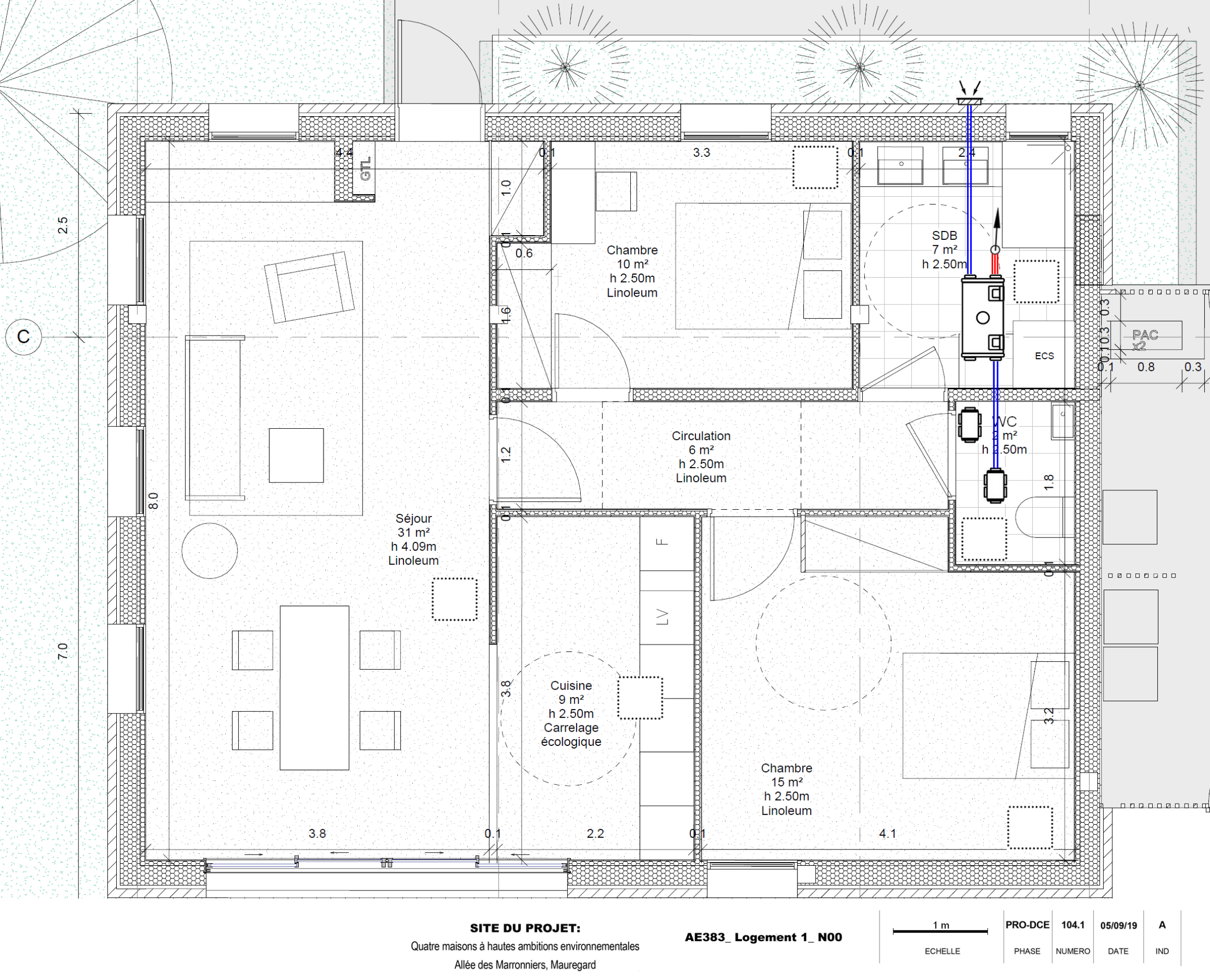 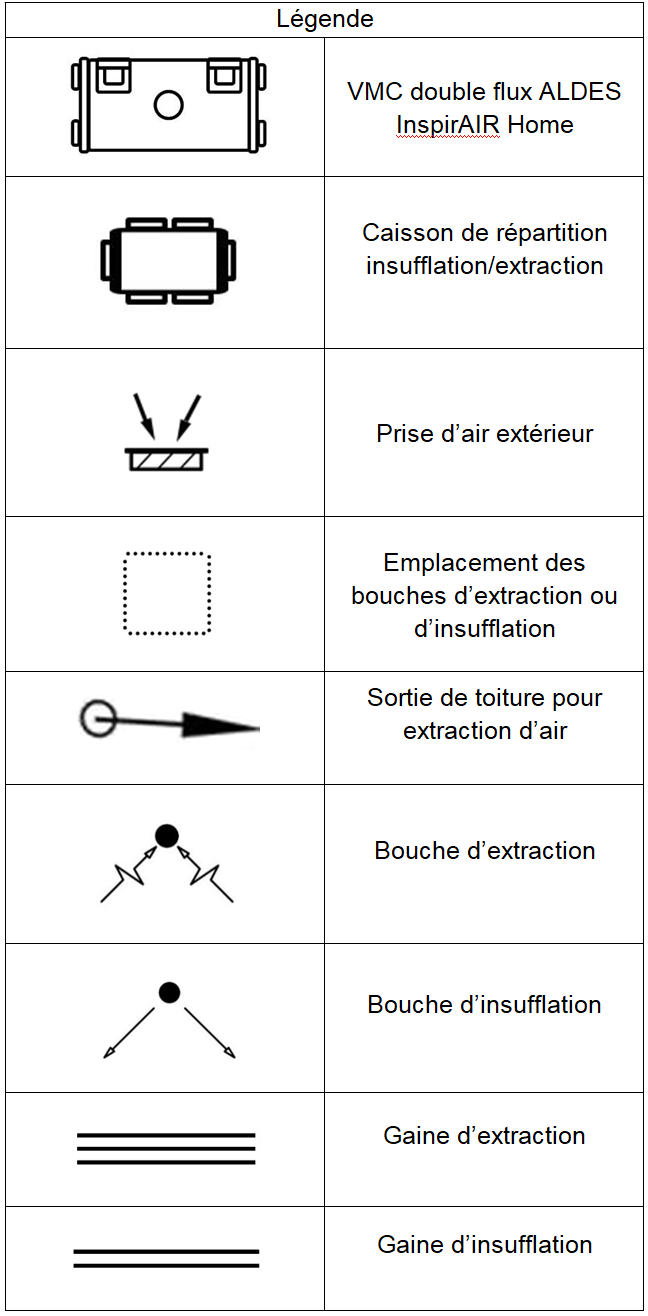 PARTIE 4 : PHOTOVOLTAÏQUEAfin de compenser la consommation des appareils en mode « veille », le bureau d’études a fait le choix d’installer des tuiles photovoltaïques en autoconsommation pour chaque logement. Travaillant au sein de la société SolarCenter qui a été sollicitée pour l’installation du système de production électrique solaire photovoltaïque, vous devez :- dans un premier temps, vérifier la faisabilité et les choix techniques.- dans un deuxième temps, réunir les documents et compléter la liste du matériel indispensable à la réalisation de l’installation.A – VÉRIFICATIONS ET CHOIX TECHNOLOGIQUESQuestion 4.A.1 :Relever l’orientation et l’inclinaison du pan de toiture sur lequel sera implanté le champ photovoltaïque étudié.Donner le rendement de l’installation photovoltaïque (la pente du toit sera arrondie à la valeur supérieure) et conclure quant à la qualité du choix de l’emplacement.L’emplacement choisi correspond à une orientation optimale permettant de capter presque 97% de l’ensoleillement. (ou 95 % si Sud Est retenu)Question 4.A.2 : Relever le nombre de tuiles photovoltaïques et de micro-onduleurs pour le logement 1.Question 4.A.3 :Identifier la zone qui correspond à l’emplacement du micro-onduleur du logement 1. 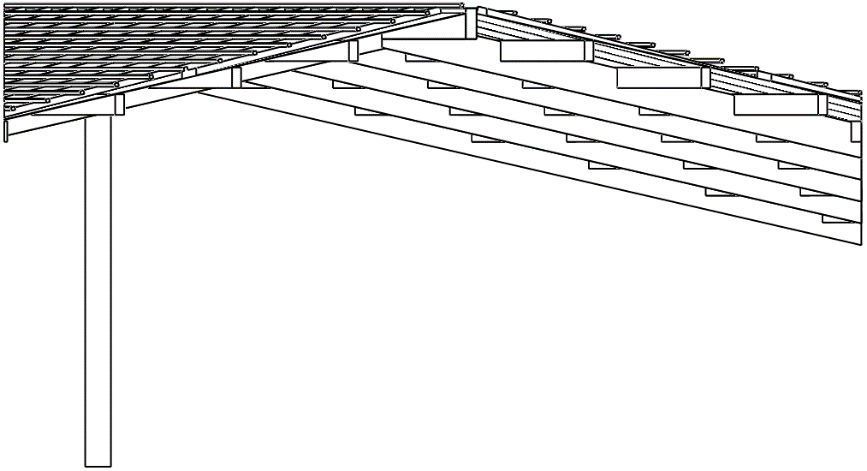 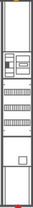 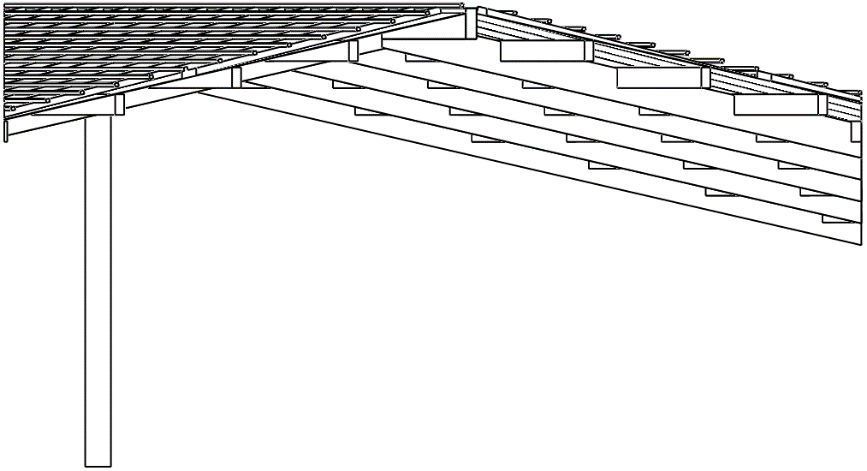 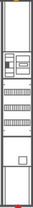 Le micro-onduleur est fixé dans la zone 1 sur les liteaux de support de couverture ou sur la charpente.Question 4.A.4 :Relever les caractéristiques STC d’une tuile (module) PV en précisant les unités.Question 4.A.5 :Déterminer pour une chaine de 6 tuiles PV, les caractéristiques ci-après en précisant les unités.Question 4.A.6 :Le bureau d’études préconise l’utilisation d’un micro-onduleur de type YC600 de marque APS ou équivalent par chaine.Ce choix vous semble-t-il compatible au regard du nombre de cellules ? Justifier votre réponse.Non, car le micro-onduleur n’est compatible qu’avec des modules de 60 à 72 cellules. Une justification de compatibilité électrique en tension et courant d’entrée sera aussi acceptée.Question 4.A.7 :Pour la réalisation, le choix s’est porté sur un micro-onduleur de marque ENPHASE IQ7.Indiquer la référence de l’onduleur à choisir et justifier votre choix d’un point de vue électrique.IQ7X-96-2-INTNombre de cellules : 96 et la tension d’entrée maximale du micro-onduleur : 79,5 V sont bien compatibles avec le générateur PV composé de 6 tuiles de 16 cellules chacune et d’une tension à vide de 62,4 V.Courant maximal admissible en entrée d’onduleur de 10A supérieur au Icc de 9,31A de la chaine.B – PRÉPARATION DE LA RÉALISATIONVous devez préparer votre intervention afin de travailler conjointement avec le couvreur. 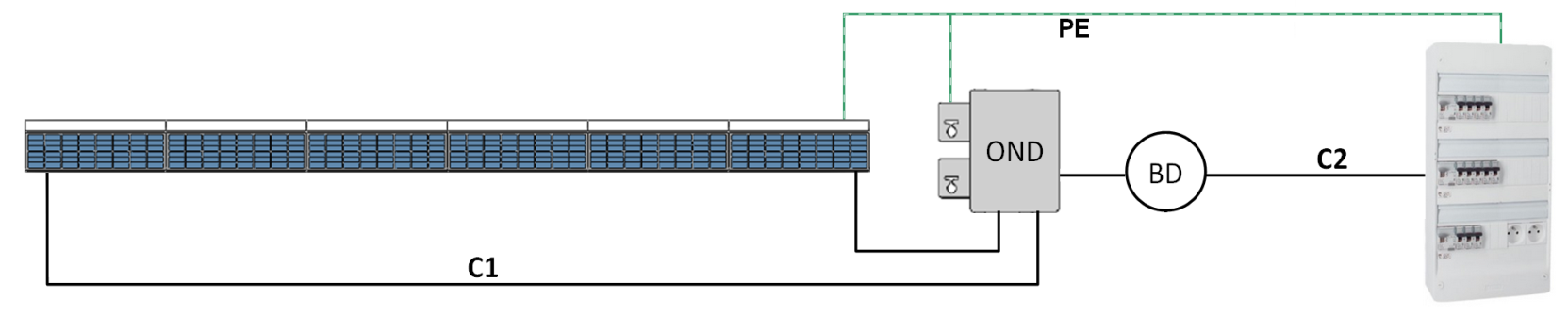 Question 4.B.1 :Désigner par une croix la nature des câbles C1 et C2 et donner leur section d’après le schéma de principe ci-dessus.Question 4.B.2 :Relever la référence complète du câble C2 reliant l’onduleur au disjoncteur différentiel situé dans la GTL.C2 : U 1000 R2V 3G2,5 Question 4.B.3 :Estimer la longueur à prévoir pour le câble C1. Justifier votre réponse.Lchaine= 6 X 1430 mm = 8,5 mSoit Lapprox = 9 à 10 mQuestion 4.B.4 :Indiquer la section du conducteur utilisé pour la réalisation des liaisons équipotentielles.Section du conducteur PE : 6 mm²Question 4.B.5 :Donner le type de connecteur DC compatible avec le micro-onduleur.MC4 ou Amphenol H4UTXQuestion 4.B.6 :Proposer un ordre logique des opérations à mettre en œuvre, sachant que celles effectuées en présence du couvreur seront réalisées en premier.Question 4.B.7 :Indiquer l’état et donner la signification du voyant du micro-onduleur lorsque toutes les opérations ont été correctement effectuées et que la communication est établie avec le module Envoy-S.Question 4.B.8 :Indiquer les habilitations électriques indispensables pour réaliser et mettre en service l’installation.BP – BR BP -  B1V - BR accepté Question 4.B.9 :Compléter la liste du matériel nécessaire à la réalisation de l’installation photovoltaïque en indiquant les références manquantes.Liste du matériel :PARTIES DU SUJETDURÉE CONSEILLÉEPARTIE 1 : Analyse du bâti0 h 40PARTIE 2 : Pompe à chaleur (PAC)1 h 20PARTIE 3 : Ventilation Mécanique Contrôlée double flux0 h 40PARTIE 4 : Photovoltaïque1 h 20TOTAL :4 HEURESMatériaux constituant la paroie (m)(W/m.K)R (m².K / W)OSB0,0120,130,09Fibre de bois entre montants0,20,0395,13OSB0,0120,130,09Fibre de bois complément intérieur0,070,0391,79Parement intérieur BA130,0130,250,05Résistance superficielle, RsRésistance superficielle, RsRésistance superficielle, Rs0,17Résistance thermique totale MOB, Rmurs MOB :Résistance thermique totale MOB, Rmurs MOB :Résistance thermique totale MOB, Rmurs MOB :7,32Coefficient de transmission surfacique, Umurs MOB (W/m².K)0,136Température eau froideTempérature eau uséeTempérature eau préchauffée12,8 °C37°C29,9°CNuméro du constituantDésignation1Unité extérieure2Unité intérieure (module hydraulique)3Récupérateur de chaleur4Bloc nettoyage5Sonde extérieure6Sonde d’ambiance intérieure7Mitigeur (thermostatique)8Liaison frigorifiquePuissance calorifique5 kWEléments chauffantsPlancher chauffantRadiateurs basse températureRadiateursModèle de la PACAtlantic Alféa Extensa Duo A.I.6DiamètreQuantitéLiaison frigorifique liquideÉcrou flare 1/4"    2Liaison frigorifique liquideAdaptateur mâle/femelle pour liaison au module hydraulique1/4" – 3/8"1Liaison frigorifique gazÉcrou flare1/2"    2Liaison frigorifique gazAdaptateur mâle/femelle pour liaison au module hydraulique1/2" – 5/8"1Longueur minimale de la liaison frigorifique :5 m (+/- 10%)Hauteur module hydraulique (en m)1,84 m (ou 1,85 m accepté)Hauteur percement (en m)2,14 m (ou 2,15 m) PièceInsufflationExtractionBouche Ø80Bouche Ø125SéjourXXCuisineXXChambre 10m²XXChambre 15m²XXSalle de bainXXWCXXOrientationInclinaisonSud ou Sud Est13,7°Tuile PVMicro-onduleurNombre61Référence du module : EDILIANS–IS-75–M-16Référence du module : EDILIANS–IS-75–M-16Référence du module : EDILIANS–IS-75–M-16Référence du module : EDILIANS–IS-75–M-16Référence du module : EDILIANS–IS-75–M-16Référence du module : EDILIANS–IS-75–M-16Référence du module : EDILIANS–IS-75–M-16PmImppUmppIccUcoTaille de la tuileNbre de cellules75 W9 A8,74 V9,31 A10,4 V1430 X 45 x 410 mm16PmIccUcoNbre de cellules450 W9,31 A62,4 V96Câble DCCâble ACSectionC1X2,5 mm²C2X2,5 mm²3Poser et fixer le micro-onduleur ainsi que la boîte de jonction.1Poser les tuiles PV avec le couvreur.5Vérifier le clignotement 6 fois du voyant d’état du micro-onduleur.10Déverrouiller le disjoncteur et mettre sous tension, puis vérifier le bon fonctionnement de l’installation.8Raccorder le câble C2 au disjoncteur.4Poser le câble C1 et raccorder les câbles de chaîne au micro-onduleur.7Installer le disjoncteur différentiel dans la GTL, puis condamner le disjoncteur en position ouverte.6Poser et raccorder le câble C2 au micro-onduleur via la boîte de jonction.2Raccorder les tuiles entre elles pour former la chaine PV.9Raccorder l’alimentation du disjoncteur différentiel.État du voyantSignificationVert ClignotantRéseau AC normal avec la communication Envoy-S établieDésignationQtéRéférenceObservationEnphase Q câble connecteur 1,3 m1Q-25-10-240Enphase Carton de 240 connecteursEnphase Q Embout de terminaison1Q-TERM-R-10EnphaseEnphase adaptateur DC MC4de remplacement1Q-DCC-2-INTEnphaseMicro-onduleur Enphase1IQ7X-96-2-INTEnphaseBobine 125 m de câble U 1000R2V 3G2,5²1Nexans 10172307NexansBobine 20 m de câble solaire 4 mm²1Nexans 10189494NexansBobine 20 m de conducteur V/J 6 mm²1Nexans 10241784NexansKit de connecteurs à sertir type MC4 14 140 92LEGRANDTuiles PV Edilians6EDILIANS–IS-75–M-16EDILIANSDisjoncteur différentiel 30 mA14 159 52LEGRAND Boîte de dérivation carrée Plexo10 920 22LEGRANDCollier Colson200 319 13LEGRANDCossesVisserie